Дорогой защитник мой.         23 февраля  в нашей стране отмечается  День защитника Отечества. В этот день принято поздравлять всех военных, всех, кто отслужил в армии, и всех, кому это еще только предстоит. В течение всей недели в библиотеках проходят мероприятия военно–патриотической направленности. Так, например,  19 февраля  МБУК «Горнозаводская центральная городская библиотека»  совместно с Горнозаводской районной организацией ветеранов (пенсионеров) войны, труда, вооруженных сил и правоохранительных органов подготовила  и провела праздничную программу для мужчин «Дорогой защитник мой!». На мероприятие были приглашены мужчины из разных ветеранских организаций. Звучали военные песни,  в исполнении самих участников мероприятия, артистов художественной самодеятельности МАУК «Дом культуры имени Л.И.Бэра». Украшением праздника стала  инсценировка «Свадьбы в Малиновке», в которой были задействованы  ветераны «ГорнозаводскЦемент», участники муниципального конкурса среди ветеранских организаций  «Музыка нас связала».  Местные поэты Мазеин Михаил Викторович и Данилов Геннадий Павлович прочитали свои  новые  стихотворения. Конкурсы на военную  тему хорошо вписались в программу праздника. Мероприятие закончилось чаепитием. На мероприятии присутствовало 42 человека.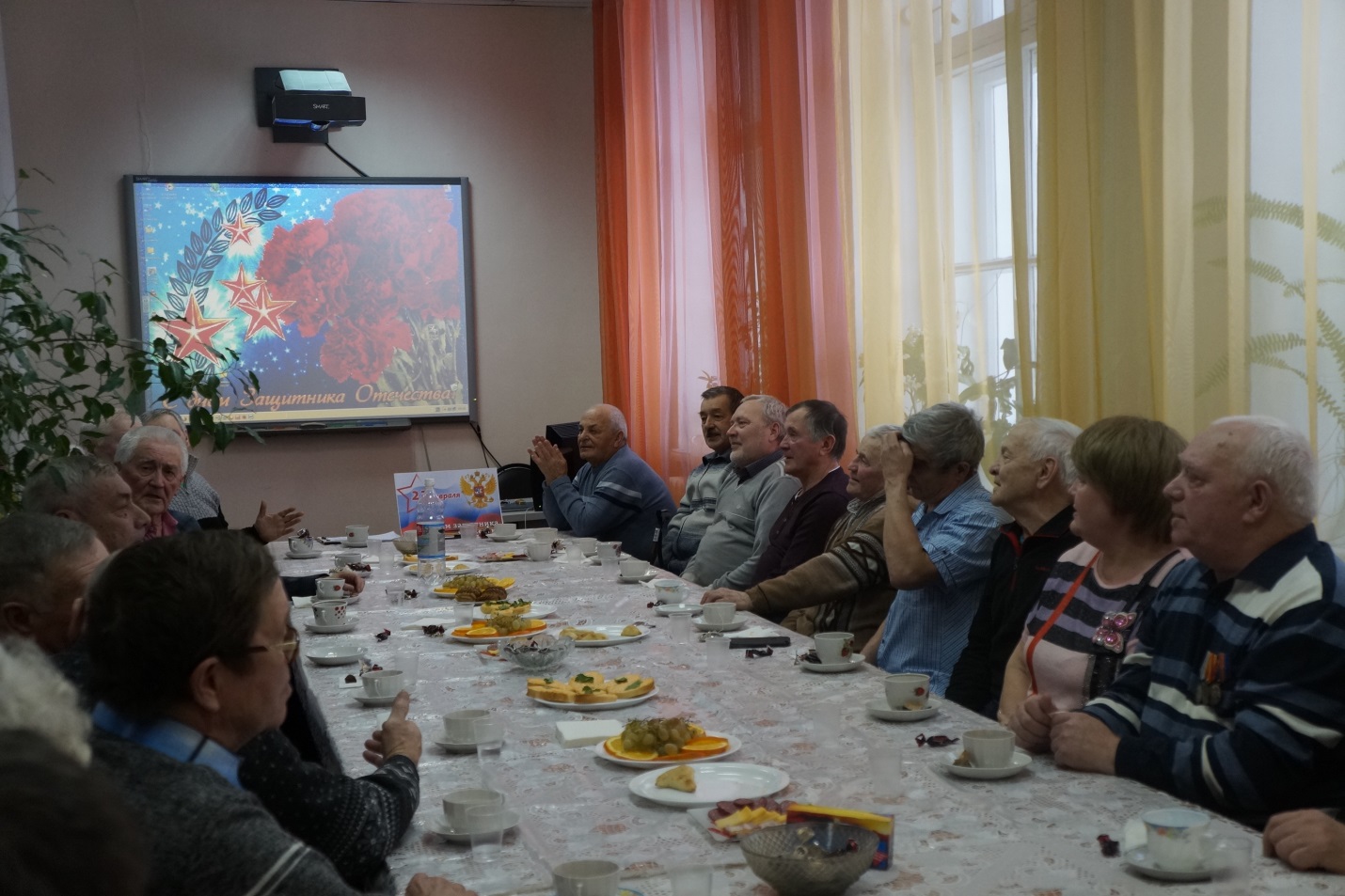 